QUADRO B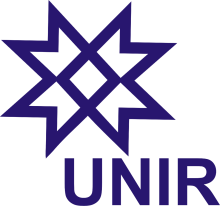 MINISTÉRIO DA EDUCAÇÃOFUNDAÇÃO UNIVERSIDADE FEDERAL DE RONDÔNIACAMPUS DE PRESIDENTE MÉDICIMINISTÉRIO DA EDUCAÇÃOFUNDAÇÃO UNIVERSIDADE FEDERAL DE RONDÔNIACAMPUS DE PRESIDENTE MÉDICIMINISTÉRIO DA EDUCAÇÃOFUNDAÇÃO UNIVERSIDADE FEDERAL DE RONDÔNIACAMPUS DE PRESIDENTE MÉDICIMINISTÉRIO DA EDUCAÇÃOFUNDAÇÃO UNIVERSIDADE FEDERAL DE RONDÔNIACAMPUS DE PRESIDENTE MÉDICIREQUERIMENTO(S) DIVERSO(S)REQUERIMENTO(S) DIVERSO(S)REQUERIMENTO(S) DIVERSO(S)REQUERIMENTO(S) DIVERSO(S)REQUERIMENTO(S) DIVERSO(S)REQUERIMENTO(S) DIVERSO(S)REQUERIMENTO(S) DIVERSO(S)REQUERIMENTO(S) DIVERSO(S)ILMO. Senhor(a)ILMO. Senhor(a)ILMO. Senhor(a)ILMO. Senhor(a)ILMO. Senhor(a)ILMO. Senhor(a)ILMO. Senhor(a)ILMO. Senhor(a)O Aluno (a):O Aluno (a):O Aluno (a):O Aluno (a):O Aluno (a):O Aluno (a):O Aluno (a):O Aluno (a):Matriculado no Curso:  (  )Zootecnia              (  )Engenharia de Pesca              Matrícula nº.Matriculado no Curso:  (  )Zootecnia              (  )Engenharia de Pesca              Matrícula nº.Matriculado no Curso:  (  )Zootecnia              (  )Engenharia de Pesca              Matrícula nº.Matriculado no Curso:  (  )Zootecnia              (  )Engenharia de Pesca              Matrícula nº.Matriculado no Curso:  (  )Zootecnia              (  )Engenharia de Pesca              Matrícula nº.Matriculado no Curso:  (  )Zootecnia              (  )Engenharia de Pesca              Matrícula nº.Matriculado no Curso:  (  )Zootecnia              (  )Engenharia de Pesca              Matrícula nº.Matriculado no Curso:  (  )Zootecnia              (  )Engenharia de Pesca              Matrícula nº.Período:                           , vem requerer de Vossa SenhoriaPeríodo:                           , vem requerer de Vossa SenhoriaPeríodo:                           , vem requerer de Vossa SenhoriaPeríodo:                           , vem requerer de Vossa SenhoriaPeríodo:                           , vem requerer de Vossa SenhoriaPeríodo:                           , vem requerer de Vossa SenhoriaPeríodo:                           , vem requerer de Vossa SenhoriaPeríodo:                           , vem requerer de Vossa Senhoria(   )Trancamento Geral da MatrículaTrancamento Geral da MatrículaTrancamento Geral da MatrículaTrancamento Geral da Matrícula(   )Alteração de Dados Pessoais no Cadastro (Anexar Comprovante)Alteração de Dados Pessoais no Cadastro (Anexar Comprovante)(   )Trancamento Parcial da Matrícula(Preencher Quadro A)Trancamento Parcial da Matrícula(Preencher Quadro A)Trancamento Parcial da Matrícula(Preencher Quadro A)Trancamento Parcial da Matrícula(Preencher Quadro A)(   )Recontagem de Faltas (Relacionar Disciplinas e Respectivas Turmas)Recontagem de Faltas (Relacionar Disciplinas e Respectivas Turmas)(   )Regime Excepcional(Preencher Quadro A)DL1044/69-Lei 6.202/75Regime Excepcional(Preencher Quadro A)DL1044/69-Lei 6.202/75Regime Excepcional(Preencher Quadro A)DL1044/69-Lei 6.202/75Regime Excepcional(Preencher Quadro A)DL1044/69-Lei 6.202/75(   )Solicitação de Colação de GrauSolicitação de Colação de Grau(   )Atestado de MatrículaAtestado de MatrículaAtestado de MatrículaAtestado de Matrícula(   )Dispensa de Prática Esportiva (Lei 7.692/1988, Anexar Comprovante)Dispensa de Prática Esportiva (Lei 7.692/1988, Anexar Comprovante)(   )Inclusão de Disciplina(Preencher Quadro A)Inclusão de Disciplina(Preencher Quadro A)Inclusão de Disciplina(Preencher Quadro A)Inclusão de Disciplina(Preencher Quadro A)(   )Revisão de ProvasRevisão de Provas(   )Histórico EscolarHistórico EscolarHistórico EscolarHistórico Escolar(   )Análise da Situação acadêmicaAnálise da Situação acadêmica(   )Programa das Disciplinas CursadasPrograma das Disciplinas CursadasPrograma das Disciplinas CursadasPrograma das Disciplinas Cursadas(   )Solicitação de CertificadoSolicitação de Certificado(   )Guia de Transferência (Anexar atestado de Vaga)Guia de Transferência (Anexar atestado de Vaga)Guia de Transferência (Anexar atestado de Vaga)Guia de Transferência (Anexar atestado de Vaga)(   )Atestado de Frequência (Coordenador do Curso)Atestado de Frequência (Coordenador do Curso)(   )Solicitação de DiplomaSolicitação de DiplomaSolicitação de DiplomaSolicitação de Diploma(   )2ª Chamada de prova (Preencher Quadro A)Prof.(a)2ª Chamada de prova (Preencher Quadro A)Prof.(a)(   )Aproveitamento de Disciplinas (Preencher Quadro B)Aproveitamento de Disciplinas (Preencher Quadro B)Aproveitamento de Disciplinas (Preencher Quadro B)Aproveitamento de Disciplinas (Preencher Quadro B)(   )Provas Repositivas (Preencher Quadro A)Provas Repositivas (Preencher Quadro A)(   )Correção do Histórico Escolar (Anexar Fotocópia do Histórico)Correção do Histórico Escolar (Anexar Fotocópia do Histórico)Correção do Histórico Escolar (Anexar Fotocópia do Histórico)Correção do Histórico Escolar (Anexar Fotocópia do Histórico)(   )Outros:Outros:          QUADRO A          QUADRO A          QUADRO A          QUADRO A          QUADRO A          QUADRO A          QUADRO A          QUADRO ACÓDIGOCÓDIGOTURMATURMANOME DA DISCIPLINANOME DA DISCIPLINANOME DA DISCIPLINANOME DA DISCIPLINANOME DA DISCIPLINA NA INSTITUIÇÃO DE ORIGEMCHNOME DA DISCIPLINA NA NO CURRÍCULO DA UNIRCHPARECERPresidente Médici, ____ de _______________ de 2016 Ass._________________________________________.Presidente Médici, ____ de _______________ de 2016 Ass._________________________________________.Presidente Médici, ____ de _______________ de 2016 Ass._________________________________________.Presidente Médici, ____ de _______________ de 2016 Ass._________________________________________.Presidente Médici, ____ de _______________ de 2016 Ass._________________________________________.INFORMAÇÕES E PARECER DO COORDENADOR DO CURSOINFORMAÇÕES E PARECER DO COORDENADOR DO CURSOINFORMAÇÕES E PARECER DO COORDENADOR DO CURSOINFORMAÇÕES E PARECER DO COORDENADOR DO CURSOINFORMAÇÕES E PARECER DO COORDENADOR DO CURSORECEBIDO/CIENTE EM: RECEBIDO/CIENTE EM: RECEBIDO/CIENTE EM: RECEBIDO/CIENTE EM: RECEBIDO/CIENTE EM: 